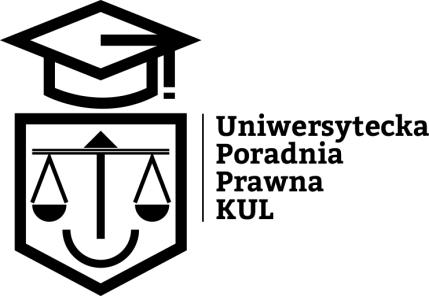 WYDZIAŁ PRAWA, PRAWA KANONICZNEGO I ADMINISTRACJIKATOLICKIEGO UNIWERSYTETU LUBELSKIEGO JANA PAWŁA IIUNIWERSYTECKA PORADNIA PRAWNAOświadczenieul. Al. Racławickie 14, 20-950 Lublintel/fax +48 (81) 532 67 99upp_kul@kul.lublin.plImię ………………………………… 	Nazwisko ……………………………………….....Imię ojca …...……………………….. 	Miejscowość ……………………….. 	Kod pocztowy ……………………………………..Ulica ………………………………... 	Nr domu/mieszkania ………………………………Telefon ……………………………...	Inny kontakt ……………………………………….Oświadczam, że:Jestem osobą niezamożną i moja sytuacja majątkowa nie pozwala mi na pokrycie kosztów odpłatnej pomocy prawnej.Nie posiadam pełnomocnika będącego adwokatem bądź radcą prawnym.Nie są mi znane okoliczności uzasadniające wystąpienie sprzeczności pomiędzy moim interesem a interesem:Katolickiego Uniwersytetu Lubelskiego, Wydziału Prawa, Prawa Kanonicznego i Administracji lub Uniwersyteckiej Poradni Prawnej (zwaną dalej UPP)studenta/pracownika UPP lub osoby im bliskiejosoby będącej klientem UPP w tej samej sprawie lub jej osoby bliskiejsponsora UPP.Przyjmuję również do wiadomości, że:Pomoc prawna udzielana jest przez studenta.Pomoc prawna udzielana jest wyłącznie na piśmie.Złożenie podpisanych dokumentów nie jest równoznaczne z przyjęciem sprawy przez UPP.Studenci, UPP i jej pracownicy, Wydział Prawa, Prawa Kanonicznego i Administracji oraz Katolicki Uniwersytet Lubelski nie ponoszą odpowiedzialności za jakąkolwiek szkodę powstałą wskutek udzielenia pomocy prawnej, z wyjątkiem umyślnego wyrządzenia szkody.Student lub pracownik UPP nie może odmówić składania zeznań oraz odpowiedzi na pytania sądu, prokuratora albo innego uprawnionego organu, co do okoliczności, o których powziął wiadomość w toku udzielania pomocy prawnej.Klient może poinformować o sposobie udzielonej pomocy prawnej Zarząd Fundacji Uniwersyteckich Poradni Prawnych, ul. Szpitalna 5 lok. 5, 00-031 Warszawa.Potwierdzam otrzymanie kopii ww. oświadczeń i wyrażam zgodę na udzielenie mi pomocy prawnej zgodnie z powyższymi warunkami. 						[Kopia/Oryginał]………………………………			……………………………………………(miejscowość, data)				(własnoręczny podpis klienta)